Воля Варвара Витальевна(Фамилия Имя Отчество)ОСНОВНАЯ ИНФОРМАЦИЯ: ОБРАЗОВАНИЕ: ДОПОЛНИТЕЛЬНОЕ ОБРАЗОВАНИЕ: Дата рождения:12.06.2002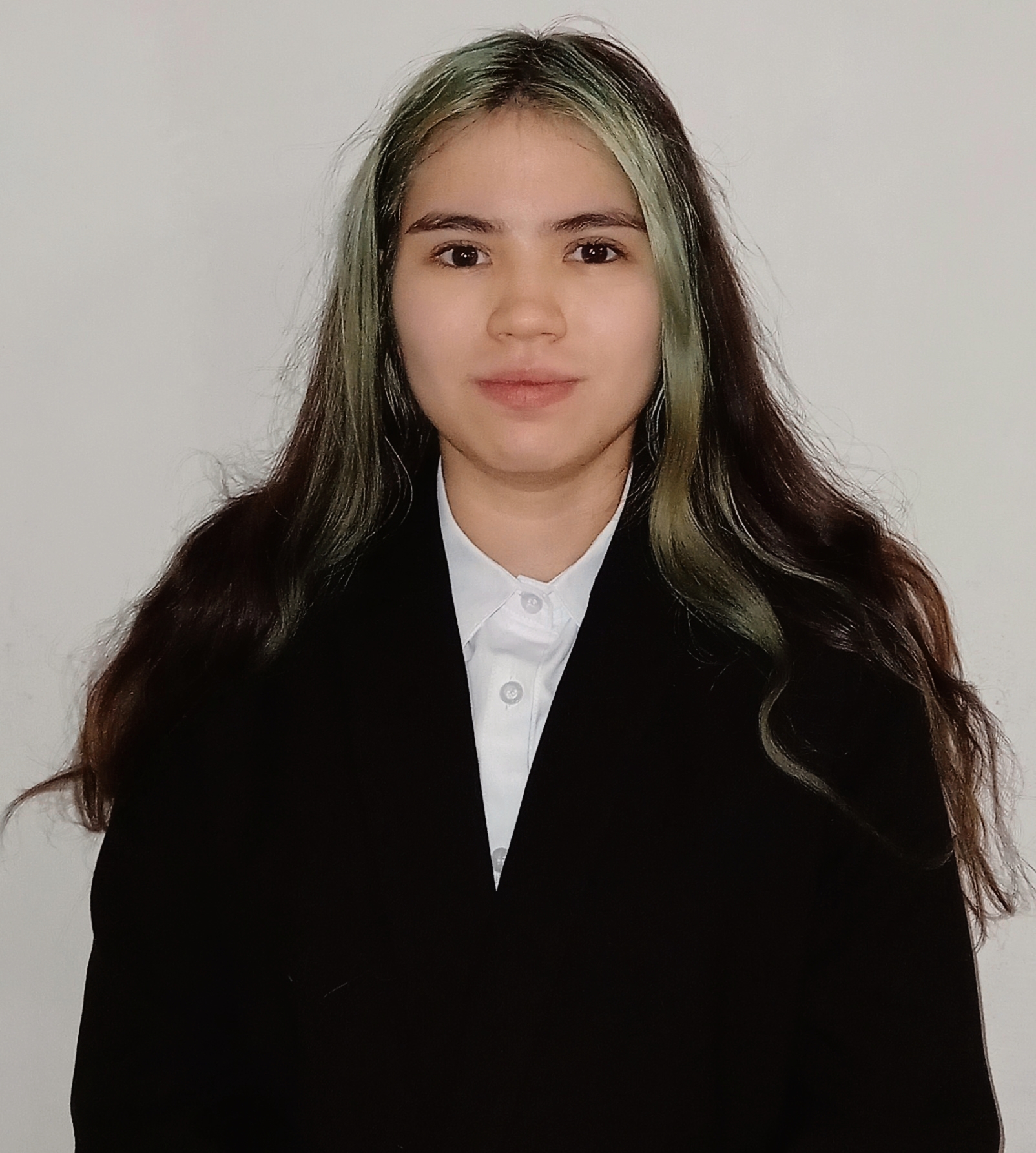 Семейное положение:Не замужемМесто жительства:   Хабаровский край, Хабаровск. Кировский район.Телефон:89098210990E-mail:   Volyavaria@gmail.comЦЕЛЬ:Технолог. Пищевая промышленность.Знание организации работы в пищевых блоках. Контроль выполнения технологический операций. Введение документации.Период 
обученияНаименование   образовательного 
учрежденияСпециальность/профессия2018-2022Краевое государственное автономное профессиональное образовательное учреждение «Хабаровский технологический колледж» Поварское и кондитерское делоНазвание пройденного курсаНазвание организации, проводившей курсыГод окончания«Культура питания»КГАПОУ «Хабаровский технологический колледж»с 11.09.2018по 14.11.2018«Секреты приготовления мучных и кондитерских изделий»КГАПОУ «Хабаровский технологический колледж»с 12.03.2019по 01.04.2019Опыт работы,Практика:Период 2019 год конец октября до конца ноября. Проходила практику кафе «Вечера». Должность повар заготовочного цеха. Обязанности работа в заготовочном цеху. Подготовка  полуфабрикатов. Работа в горячем цеху. Приготовление простых горячих блюд. Работа в кондитерском цеху. Изготовление кондитерских изделий. Период 2020 с октября по начало ноября. Проходила практику кафе «Мука». Должность повар холодного цеха. Обязанности работа в холодном цеху, приготовление холодных блюд.Период 2021 конец февраля до конца марта Проходила практику ресторан «Интурист». Должность помощник повара кондитерского цеха.  Обязанности приготовление хлебобулочных изделий. Приготовление полуфабрикатов.Период 2021 с октября по начало ноября. Проходила практику ресторан «Дом». Должность повар холодного цеха. Обязанности приготовление полуфабрикатов, сборка салатов, оформление салатов.Данные о курсовых и дипломных работах:«Разработка нормативной-документации. Блюда из мяса приготовленные способом фламбирования»«Проект детского кафе на 40 посадочных мест» Профессиональные навыки:Умеют: организация и ведение процессов приготовления и подготовки к реализации, полуфабрикатов для блюд, кулинарных изделий сложного ассортимента,горячих блюд, кулинарных изделий, закусок сложного ассортимент, холодных блюд, кулинарных изделий, закусок сложного ассортимента, холодных и горячих десертов, напитков сложного ассортимента.Знаю: разработку технико-технологическую карту, хлебобулочных, мучных кондитерских изделий сложного ассортимента с учетом потребностей различных категорий потребителей, видов и форм обслуживания. Дополнительные навыки: Умею работать в программе iiko,умение работать в команде, умею эффективно принимать решения. Личные качества:Коммуникабельность, вежливость, стрессоустойчивость, обучаемость.На размещение в банке данных резюме выпускников на сайте колледжа моей персональной информации и фото СОГЛАСЕН(-НА) На размещение в банке данных резюме выпускников на сайте колледжа моей персональной информации и фото СОГЛАСЕН(-НА) 